Рекомендации и практические задания от специалистов нашего детского сададля детей старшего дошкольного возрастаНесколько советов родителям:Не паникуйте. Несмотря на обилие информации от СМИ, различных ученых и врачей, соседей и людей в очереди в магазине, старайтесь не поддаваться панике. Паника — вызывает стресс не только у вас, но и у ваших детей, а от накопленных переживаний, вы можете начать срываться на своих близких.Составьте распорядок дня и повесьте его на видном месте. Распишите время на себя, и время, которое вы уделите детям и проведете с ними. Можете составить даже план на неделю, чем вы будете заниматься каждый день. Составление плана тоже может быть увлекательным занятием.Старайтесь каждый день предлагать разные виды деятельности домочадцам. Так никто не заскучает и не загрустит!Будьте здоровы и помните, дети – отличная компания! Главное – правильный подход и позитивный настрой. И тогда ваши вынужденные выходные пройдут с пользой, весёлыми моментами!1.Задание от инструктора по физической культуреКаждому ребенку необходимо быть здоровым, находиться в безопасной обстановке, получать удовольствие от жизни и добиваться поставленных целей. Проблема здоровья подрастающего поколения - одна из важнейших в жизни современного общества. Как добиться того, чтобы ребенок был здоров? Одна из таких – методика игрового стретчинга.Что такое игровой стретчинг?Игровой стретчинг – тренировка на растяжку мышц, которая проводится в игровой форме. Интерактивная игра с непосредственным участием вовлекает детей и делает занятие интересным и понятным. Методика основана на тематической игре, которая включает различные статические и динамические упражнения. Рекомендованный возраст для занятий растяжкой от 3 лет.   Значение игрового стретчингаИгровой стретчинг позволяет добиться таких целей:    - Увеличение растяжимости мышц
    - Развитие ловкости, гибкости и выносливости
    - Улучшение координации и чувства ритма
    - Улучшение силовых показателей
    - Развитие воображения 
    - Улучшение способности к концентрации
    - Укрепление костно-мышечной системы
    -  Оптимизация развития опорно-двигательного аппарата
    -  Формирование правильной осанки
    - Повышение уверенности в себе
    -  Умение проявлять творческую инициативуЗа что дети любят игровой стретчинг?Тренировка сопровождается сюжетно-ролевой игрой, которая захватывает воображение и внимание. Интерактивная сказка призвана не только в доступной форме подать правильную технику выполнения упражнения, но также содержит воспитательные элементы.Кроме того, занятие по игровому стретчингу проводится под ритмичную музыку. Дети могут двигаться без ограничений и направить свою неуемную энергию в конструктивное русло. Во время занятия, ребенок выполняет упражнение столько раз, сколько захочет.    Предлагаем вам выполнить все задания!!!СтраусИ петь не поёт,и летать не летает…За что же тогда его птицей считают?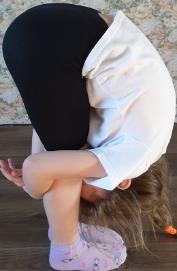 СлонУ слона большие уши, как гора огромен слон.Равных нет ему на суше, слон по весу – чемпион!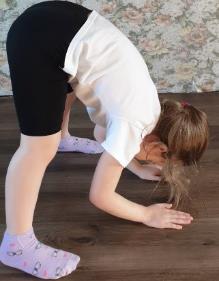 СкладочкаЧто за ножки? Что за ножки?У тебя, у нашей крошки!
Эти ножки, эти ножки, будут бегать по дорожке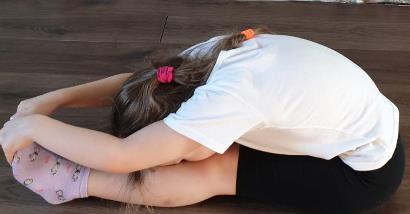 КолобокПеред волком не дрожал,от медведя убежал.А лисице на зубок, всё ж попался …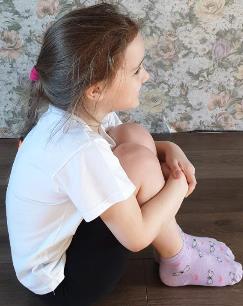 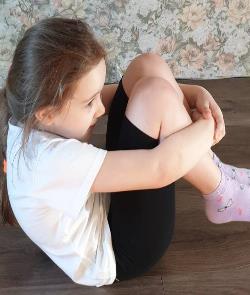 ВерблюдПо пустыне он идёт,ничего не ест, не пьёт.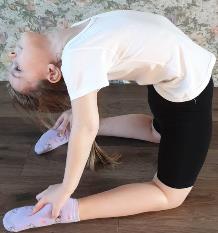 ГораС горки – ух, на горку – ух!Бух! Захватывает дух!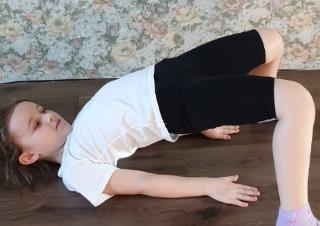 ЗмеяВот змея, она пугает, и к себе не подпускает.По земле ползёт она, извивается слегка.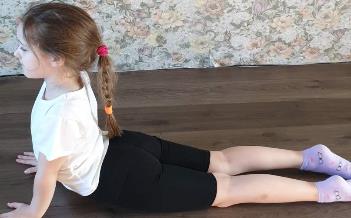 РыбкаВ синем море рыбки плавают, резвятся.К неводу большому подплывать боятся.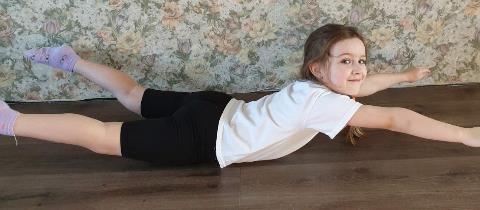 ПирожокДуйте, дуйте ветры в поле, чтобы мельницы мололи,Чтобы завтра из муки,испекли мы пироги.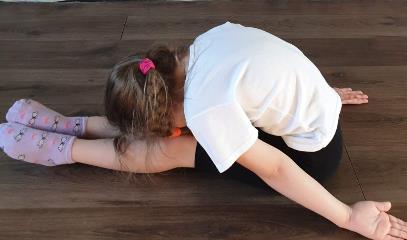 БерёзкаНакинута на спинку зелёная косынка,А платьице – в полоску, узнаешь березку?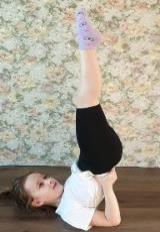 МостикНад рекою поперёк, великан врастяжку лёг.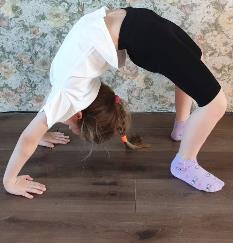 МатрёшкаВесёлые матрёшки – Красные сапожки.Матрёшки-красавицы детям очень нравятся.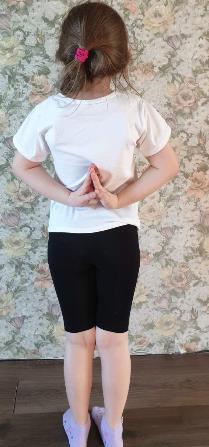 КурочкаУ плетня в траве густой курочка ходилаИ пушистеньких цыплят за собой водила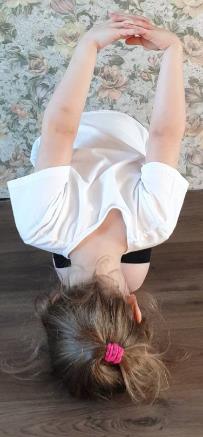 КорзинкаНеваляшкаНеваляшки-малыши даже очень хороши.Низко наклоняются, звоном заливаются.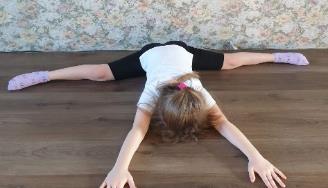 Когда за грибами в рощу идешь, ее непременно с собою возьмешь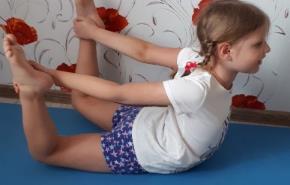 2. Задание от музыкального руководителя Лучший способ зарядиться хорошим настроением на весь день на самоизоляции – это потанцевать под веселую музыку. Все просто - повторяй вместе с нами. Будь активным, не скучай. Танец «Нука-Нака» для детей и взрослых.  https://www.youtube.com/watch?v=UbbY5J62ot0Музыкальные игры для детей 3-5 лет, включают в себя музыку, речь и движение. Они способствуют развитию музыкального и речевого слуха, координации движения, мелкой моторики и коррекции речевых проблем.«Бегемотики» музыкально ритмическая игра https://www.youtube.com/watch?v=Q-3b5CT4AxoОркестровый ТеремокОчень хочется поиграть в оркестре! Но где же взять инструменты? А инструменты мы найдем у мамы на кухне! Итак, готовы, господа-оркестранты? Сегодня мы будем озвучивать своими импровизированными инструментами героев из сказки «Теремок».Мышка – тихонько шуршит в норке, так, что ее не слышно почти. Пошурши пакетом, как мышка в норке.Лягушка – важная особа, прыгает с кочки на кочку на болотах. Возьми лист бумаги в одну руку, а другой постучи по нему, показывая, как лягушка перепрыгивает на очередную кочку.Зайка – озорник и попрыгайка, весь день веселится на полянке. Возьми в руки 2 ложки (если есть -деревянные, но можно и обычные, металлические), и постучи ими друг об друга.Лисичка – рыжая красавица, своим кокетством на весь лес славится. Постучи чайной ложечкой об стакан или кружку, как будто лисичка в новых туфельках по теремку гуляет.Волк – серьезный зверь, зря разговаривать и шутить не любит. Он даже ходит серьезно. Не то что некоторые, в туфельках. Возьми пластиковую миску, переверни ее вверх дном, чтобы получился барабан, и постучи по ней ладошками.Медведь – ну здесь даже говорить нечего, хозяин леса. Чтобы изобразить в звуках медведя, нужно взять самую большую кастрюлю у мамы, самую большую ложку, которую сможешь найти, и «пошагать» ложкой по кастрюле.Ну, теперь все герои готовы! Вперед, в сказку! https://www.youtube.com/watch?v=UI2MTR7k8dAДля родителейПод музыку нужно озвучить «своими» инструментами того героя, который появится на экране. Желательно распределить роли каждому члену семьи, чтобы в конце сказки, где все герои выходят вместе, звучало одновременно как можно больше импровизированных шумовых инструментов. Ну, и конечно же, при участии всей семьи радость от совместного творчества у ребенка будет несоизмеримо больше, чем от игры «в одного». Варианты развития:Театрализация. Не просто поиграть инструментами под музыку, а показать кукольный театр, при этом в «оркестровую яму» посадить шумовой оркестр для озвучки героев.Еще один вид театрализации – самим быть актерами, при этом самим же играть свою музыку на выход.Угадайка. Играть друг другу звуки героев, с тем, чтобы угадать, кто звучит.Другие, кухонные и не только, «инструменты» приветствуются)3. Задание от учителя – логопеда 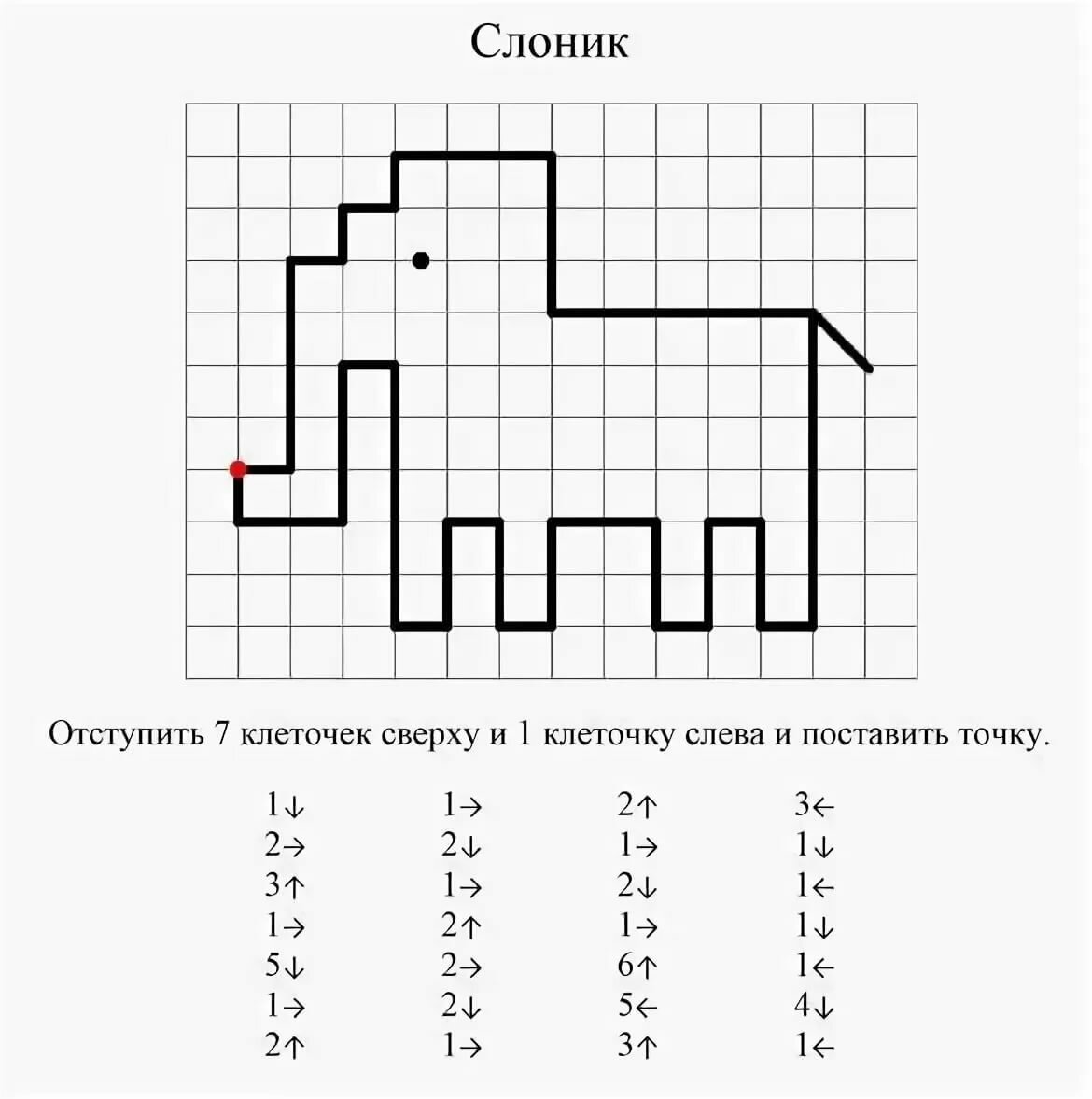 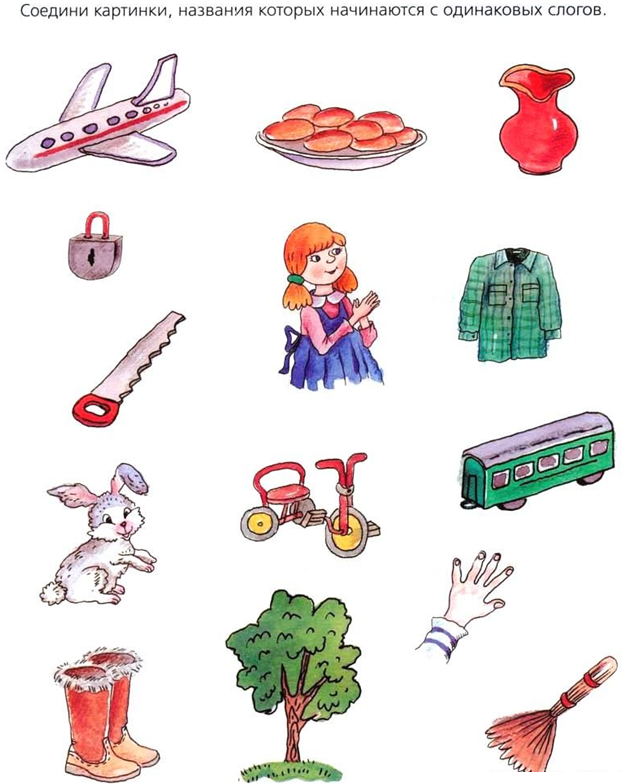 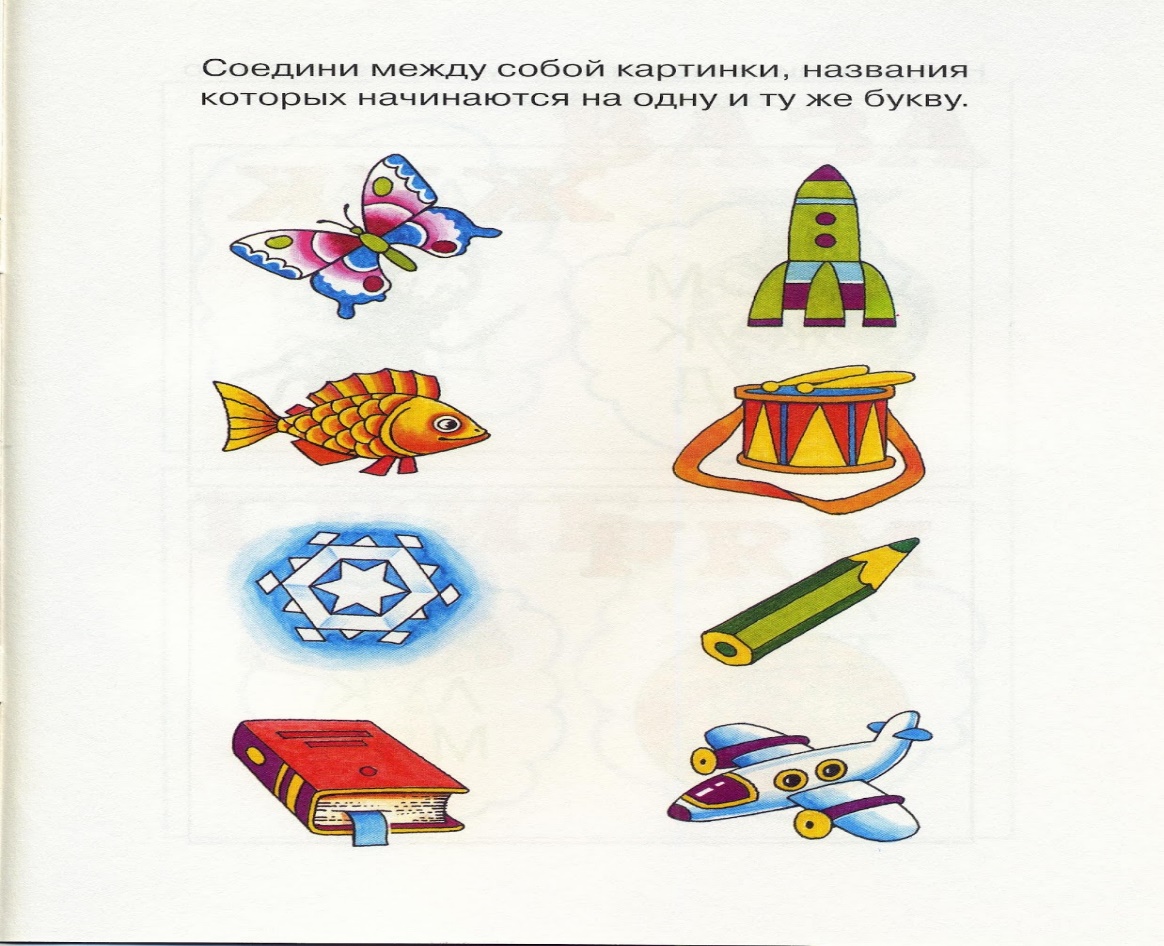 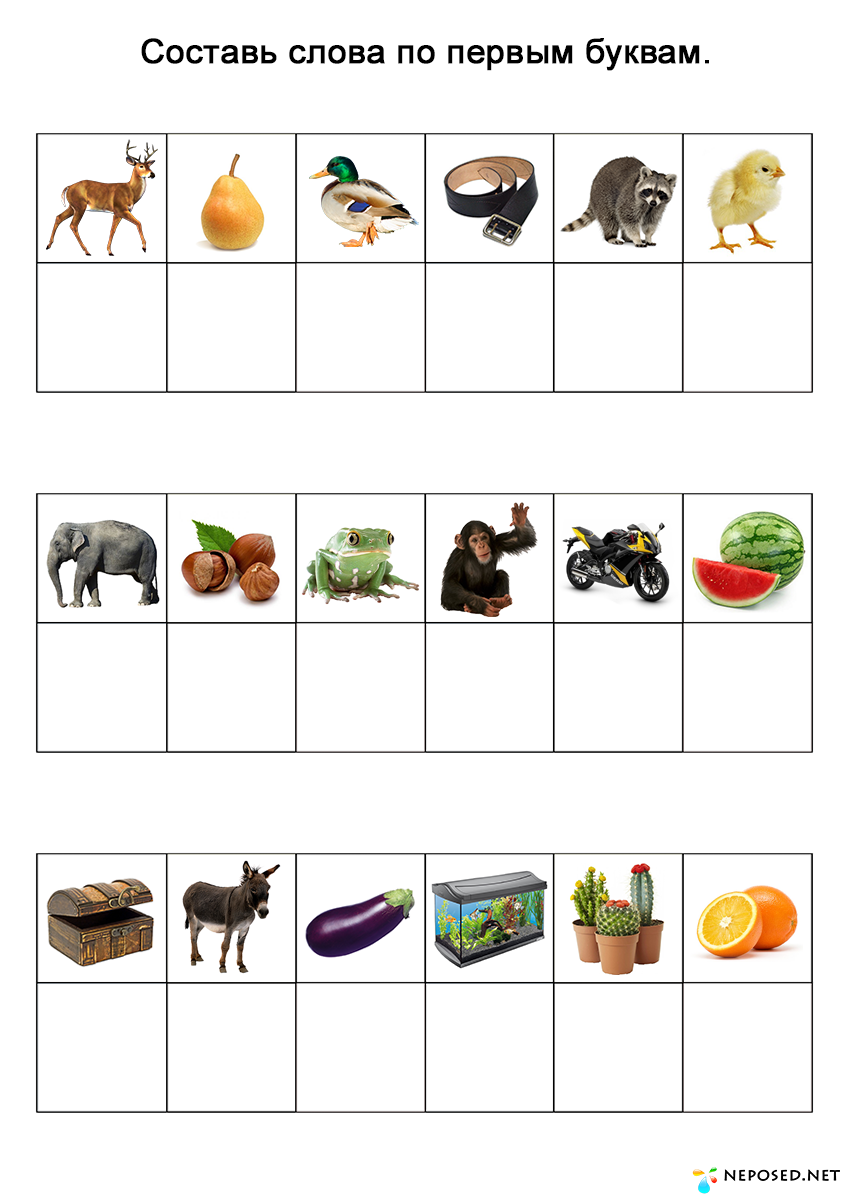 #СИДИМДОМА#